Capsule vidéo de Laurent Demers et François Guay-Fleurent :https://www.youtube.com/watch?v=sYOITExZlmE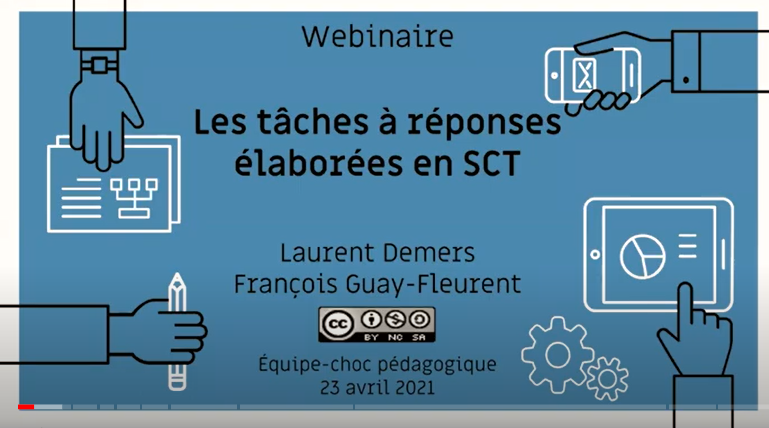 Dans ce webinaire, Laurent Demers et François Guay-Fleurent présentent une façon de répondre aux questions de type « expliquez… » et aux questions de type « justifiez… », deux styles de questions très présents dans les cours de Sciences. Cette structure pour répondre pourra être reprise et enseignée aux élèves afin que leurs réponses dans les épreuves soient plus claires et complètes.